۱- عنوان خدمت: صدور مجوز بهره برداری واحدهای صنعتی، خدماتی و کشاورزی۲- هدف: اعمال ضوابط و مقررات سازمان حفاظت محیط زیست در ارتباط با بهره برداری واحدهای صنعتی ، کشاورزی و خدماتی۳- دامنه عملکرد: استان خوزستان۴- تعاریف:شرایط کلی:۱. نصب دستگاهها و تجهیزات۲. فعالیت واحد در زمان بازدید۵- مدت زمان انجام کار:از تاریخ وصول نامه به اداره کل تا ارسال پاسخ به مرجع استعلام کننده حداکثر ۲۰ روز۶- مراحل و شرح اقدامات:۱. ارائه استعلام از ارگانهای ذیربط۲. پرداخت تعرفه کارشناسی توسط متقاضی۳. بازدید از محل معرفی شده توسط کارشناس۴. ارائه گزارش بازدید توسط کارشناس۵. ارائه پرسشنامه توسط متقاضی.۶. ارسال پاسخ به ارگان استعلام کننده.۷- مدارک مورد نیاز (شامل فرمها و شماره سریال فرمها):۱. بازدید از نحوه فعالیت واحد در مرحله بهره برداری۲. پرسشنامه تکمیل شده توسط متقاضی۳. فیش پرداخت شده متقاضی بابت تعرفه کارشناسی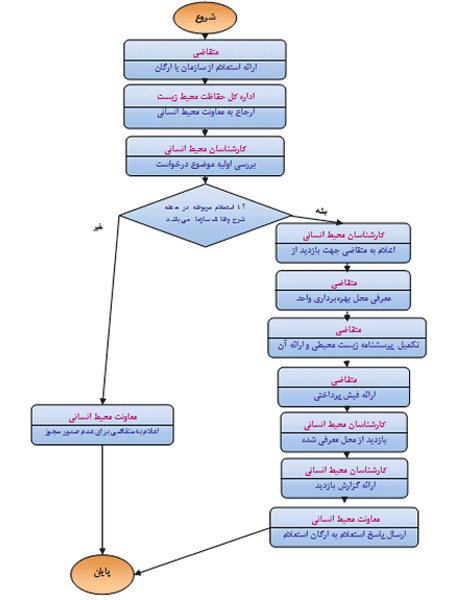 ۱- عنوان خدمت: صدور مجوز بهره برداری واحدهای صنعتی، خدماتی و کشاورزی۲- هدف: اعمال ضوابط و مقررات سازمان حفاظت محیط زیست در ارتباط با بهره برداری واحدهای صنعتی ، کشاورزی و خدماتی۳- دامنه عملکرد: استان خوزستان۴- تعاریف:شرایط کلی:۱. نصب دستگاهها و تجهیزات۲. فعالیت واحد در زمان بازدید۵- مدت زمان انجام کار:از تاریخ وصول نامه به اداره کل تا ارسال پاسخ به مرجع استعلام کننده حداکثر ۲۰ روز۶- مراحل و شرح اقدامات:۱. ارائه استعلام از ارگانهای ذیربط۲. پرداخت تعرفه کارشناسی توسط متقاضی۳. بازدید از محل معرفی شده توسط کارشناس۴. ارائه گزارش بازدید توسط کارشناس۵. ارائه پرسشنامه توسط متقاضی.۶. ارسال پاسخ به ارگان استعلام کننده.۷- مدارک مورد نیاز (شامل فرمها و شماره سریال فرمها):۱. بازدید از نحوه فعالیت واحد در مرحله بهره برداری۲. پرسشنامه تکمیل شده توسط متقاضی۳. فیش پرداخت شده متقاضی بابت تعرفه کارشناسی۱- عنوان خدمت: صدور مجوز بهره برداری واحدهای صنعتی، خدماتی و کشاورزی۲- هدف: اعمال ضوابط و مقررات سازمان حفاظت محیط زیست در ارتباط با بهره برداری واحدهای صنعتی ، کشاورزی و خدماتی۳- دامنه عملکرد: استان خوزستان۴- تعاریف:شرایط کلی:۱. نصب دستگاهها و تجهیزات۲. فعالیت واحد در زمان بازدید۵- مدت زمان انجام کار:از تاریخ وصول نامه به اداره کل تا ارسال پاسخ به مرجع استعلام کننده حداکثر ۲۰ روز۶- مراحل و شرح اقدامات:۱. ارائه استعلام از ارگانهای ذیربط۲. پرداخت تعرفه کارشناسی توسط متقاضی۳. بازدید از محل معرفی شده توسط کارشناس۴. ارائه گزارش بازدید توسط کارشناس۵. ارائه پرسشنامه توسط متقاضی.۶. ارسال پاسخ به ارگان استعلام کننده.۷- مدارک مورد نیاز (شامل فرمها و شماره سریال فرمها):۱. بازدید از نحوه فعالیت واحد در مرحله بهره برداری۲. پرسشنامه تکمیل شده توسط متقاضی۳. فیش پرداخت شده متقاضی بابت تعرفه کارشناسی۱- عنوان خدمت: صدور مجوز بهره برداری واحدهای صنعتی، خدماتی و کشاورزی۲- هدف: اعمال ضوابط و مقررات سازمان حفاظت محیط زیست در ارتباط با بهره برداری واحدهای صنعتی ، کشاورزی و خدماتی۳- دامنه عملکرد: استان خوزستان۴- تعاریف:شرایط کلی:۱. نصب دستگاهها و تجهیزات۲. فعالیت واحد در زمان بازدید۵- مدت زمان انجام کار:از تاریخ وصول نامه به اداره کل تا ارسال پاسخ به مرجع استعلام کننده حداکثر ۲۰ روز۶- مراحل و شرح اقدامات:۱. ارائه استعلام از ارگانهای ذیربط۲. پرداخت تعرفه کارشناسی توسط متقاضی۳. بازدید از محل معرفی شده توسط کارشناس۴. ارائه گزارش بازدید توسط کارشناس۵. ارائه پرسشنامه توسط متقاضی.۶. ارسال پاسخ به ارگان استعلام کننده.۷- مدارک مورد نیاز (شامل فرمها و شماره سریال فرمها):۱. بازدید از نحوه فعالیت واحد در مرحله بهره برداری۲. پرسشنامه تکمیل شده توسط متقاضی۳. فیش پرداخت شده متقاضی بابت تعرفه کارشناسی